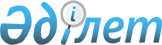 Қазақстан Республикасы Министрлер Кабинетiнiң 1993 жылғы 12 қарашадағы N 1121 қаулысына өзгерiс енгiзу туралыҚазақстан Республикасы Үкiметiнiң қаулысы 1997 жылғы 2 шiлдедегi N 1045

      Қазақстан Республикасының Үкiметi қаулы етедi: 

      "Ұлттық валютаны енгiзу жағдайында бағаның өсуiн шектеу жөнiндегi төтенше шаралар туралы" Қазақстан Республикасы Министрлер Кабинетiнiң 1993 жылғы 12 қарашадағы N 1121 P931121_ қаулысының (Қазақстан Республикасының ПҮАЖ-ы, 1993 ж., N 43, 522-құжат) 1-тармағының төртiншi абзацының күшi жойылған деп танылсын. 

 

     Қазақстан Республикасының          Премьер-Министрi
					© 2012. Қазақстан Республикасы Әділет министрлігінің «Қазақстан Республикасының Заңнама және құқықтық ақпарат институты» ШЖҚ РМК
				